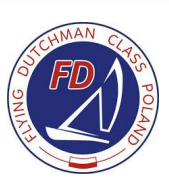 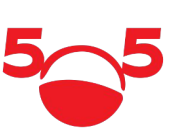 INSTRUKCJA ŻEGLUGIPUCK SAILING DAYSPUCK, 27-28 maja 2023 r.1. PRZEPISY1.1.	Regaty zostaną rozegrane zgodnie z przepisami zdefiniowanymi w ‘Przepisach Regatowych
Żeglarstwa’ World Sailing.1.2.	W przepisach dotyczących niniejszych regat: [DP] oznacza przepis, do którego stosowana
[NP] oznacza przepisy, które nie stanowią podstawy do protestu lub prośby o zadośćuczynienie wnoszonej przez jacht. Zmienia to PRŻ 60.1.2. PRZEPISY BEZPIECZEŃSTWA [NP] [DP]2.1.	Zawodnicy mają obowiązek noszenia osobistych środków wypornościowych przez cały czas
przebywania na wodzie, z wyjątkiem, kiedy się przebierają lub dostosowują ubiór osobisty.
Jeśli członek załogi, w trakcie przebywania na wodzie nie będzie ubrany w kamizelkę
asekuracyjną, załoga zostanie ukarana karą DSQ.2.2.	Jacht, który wycofa się z wyścigu musi jak najszybciej powiadomić o tym komisję regatową.2.3.	Jacht, który nie opuszcza portu musi jak najszybciej powiadomić o tym komisję regatową.2.4.	Gdy na statku komisji wystawiona jest flaga AP nad flagą H lub flaga N nad flagą H
wszystkie jachty muszą wrócić na brzeg i czekać na dalsze informacje. Zmienia to PRŻ
Sygnały Wyścigu AP nad H i N nad H.2.5.	Jacht, którego załoga wyrzuci śmieci do wody może być ukarany decyzją zespołu
protestowego po rozpatrzeniu protestu.2.6.	Każda łódź musi być wyposażona w linę pływająca o długości min. 10 metrów i średnicy
min. 5mm.3. KODEKS POSTĘPOWANIA [DP]3.1.	Zawodnicy, trenerzy, kibice i osoby wspierające muszą stosować się do wymagań
organizatorów, komisji regatowej i zespołu protestowego.4. KOMUNIKACJA Z ZAWODNIKAMI4.1.	Komunikaty dla zawodników będą umieszczane na oficjalnej tablicy ogłoszeń
znajdującej się na terenie Portu Jachtowego Marina Puck oraz na platformie https://www.upwind24.pl/4.2.	Sygnały podawane na brzegu będą wystawiane na maszcie Portu Jachtowego Marina Puck4.3.	Gdy flaga AP jest wystawiona na brzegu: ‘1 minuta’ w sygnale wyścigu AP zostaje
zastąpiona przez: ‘nie wcześniej niż 30 minut’.5. ZMIANY W INSTRUKCJI ŻEGLUGI5.1.	Wszystkie zmiany w Instrukcji Żeglugi zostaną ogłoszone przed godziną 10:00 w dniu, w którym
zaczynają obowiązywać z wyjątkiem, że zmiana w planie czasowym rozgrywania wyścigów
musi być ogłoszona do godziny 20.00 w dniu poprzedzającym jej obowiązywanie.6. FORMAT REGAT6.1.  Regaty składają się z pojedynczej serii wyścigów.7. PLAN CZASOWY WYŚCIGÓW7.1. Wyścigi planowane są jak poniżej: 7.2	Planowane jest rozegranie siedmiu (7) wyścigów dla klasy 505 i klasy FD7.4.	Aby zawiadomić jachty, że następny wyścig lub seria wyścigów wkrótce się rozpocznie, zostanie wystawiona flaga pomarańczowa wraz z pojedynczym sygnałem dźwiękowym, co najmniej cztery minuty przed podaniem sygnału ostrzeżenia.7.5.	Wyścigi nierozegrane w danym dniu mogą zostać rozegrane w kolejnych dniach, jeśli komisja
regatowa tak zdecyduje.7.6.	W ostatnim dniu regat żaden sygnał ostrzeżenia nie zostanie podany później niż o godzinie 14:00.8. FLAGI KLASY 8.1.  Flagą ostrzeżenia dla klasy 505 będzie flaga klasowa 505; 8.2.  Flagą ostrzeżenia dla klasy FD będzie flaga " Zielona ".9. AKWENY REGATOWE9.1.   Wyścigi będą rozgrywane na Zatoce Puckiej.10. TRASY10.1 Rysunek w „Załączniku nr 1” przedstawia trasę, kolejność okrążania znaków oraz stronę, po której każdy znak ma być pozostawiony.11. ZNAKI11.1 Znakami trasy będą boje pneumatyczne w kształcie stożka koloru białego.11.2 Znakami STARTU i METY będzie statek komisji regatowej na prawym końcu i boja pneumatyczna w kształcie walca koloru żółtego (tzw. paluch) na lewym końcu.12. START12.1 Starty do wyścigów odbywać się będą zgodnie z PRŻ 26.12.2 Linia startu przebiegać będzie pomiędzy boją pneumatyczną w kształcie walca koloru żółtego wystawioną na lewym końcu i masztem z pomarańczową flagą (nabieżnikiem) na statku komisji regatowej na prawym końcu.12.3 Jacht, który nie wystartuje w ciągu 4 minut po jego sygnale startu będzie sklasyfikowany jako DNS (nie wystartował). Zmienia to PRŻ A4 i A5.13. META13.1. Linia mety przebiegać będzie pomiędzy boją pneumatyczną w kształcie walca koloru żółtego wystawioną na lewym końcu i masztem z pomarańczową flagą (nabieżnikiem) na statku komisji regatowej na prawym końcu.14. ZMIANA POŁOŻENIA NASTĘPNEGO BOKU TRASY14.1.	Aby zmienić następny bok trasy, komisja regatowa przesunie oryginalny znak (lub linię mety) w nowe położenie. Przepis PRŻ 33.15. SYSTEM KAR 	15.1 Przepis 44.1 będzie miał zastosowanie.16 LIMIT CZASU I PLANOWANY CZAS WYŚCIGU 16.1 Nie przewiduje się limitu czasu i planowania czasu trwania wyścigów.16.2 Jachty, które nie ukończą w ciągu 10 minut, po tym jak pierwszy jacht przebył trasę i ukończył, będą         sklasyfikowane jako DNF (nie ukończył). Zmienia to PRŻ 35, A4 i A5. 17 ROZPATRYWANIA I PROŚBY O ZADOŚĆUCZYNIENIE17.1	Formularze prośby o rozpatrywanie będą dostępne w biurze regat. 17.2	Dla wszystkich klas czas protestowy wynosi 45 minut po tym, jak ostatni jacht ostatniej klasy ukończył
ostatni wyścig w danym dniu lub po tym jak komisja regatowa zasygnalizuje, że nie będzie już więcej
wyścigów w danym dniu. Obowiązuje późniejszy z wymienionych terminów.17.3	Zestawienie protestów będące informacją dla zawodników o terminie rozpatrywania oraz, czy są
stroną lub świadkiem w proteście, opublikowane będzie na stronie regat upwind oraz na tablicy ogłoszeń w ciągu 20 minut po  zakończeniu czasu składania protestów. Rozpatrywania będą odbywać się w pokoju zespołu protestowego znajdującym się na terenie Portu Jachtowego w Pucku, począwszy od godziny podanej na zestawieniu.17.4	Kara za złamanie przepisów oznaczonych [DP] może być mniejsza niż dyskwalifikacja. 18. PUNKTACJA18.1	Stosowany będzie System Małych Punktów opisany w DODATKU A. 18.2 Regaty zostaną uznane za ważne po rozegraniu 1 wyścigu. 18.3 	(a) Gdy rozegranych zostanie mniej niż 4 wyścigi, wynikiem punktowym jachtu w serii będzie łączna suma jego punktów ze wszystkich wyścigów. (b) Gdy rozegranych zostanie 4 i więcej wyścigów, wynikiem punktowym jachtu w serii będzie łączna suma jego punktów ze wszystkich wyścigów z wyłączeniem jego najgorszego wyniku punktowego. c) Przy rozegraniu 9 wyścigów, wynikiem punktowym jachtu w serii będzie łączna suma jego punktów ze wszystkich wyścigów z wyłączeniem jego dwóch najgorszych wyników19. ZAMIANA ZAWODNIKA LUB WYPOSAŻENIA19.1. Zamiana zawodnika jest niedozwolona bez uprzedniej zgody komisji regatowej.19.2.	Wymiana uszkodzonego lub utraconego sprzętu jest niedozwolona bez zgody komisji  regatowej. Prośby o wymianę sprzętu musi być wniesiona na piśmie przy pierwszej nadarzającej się okazji 20. KONTROLA WYPOSAŻENIA I POMIARY20.1 Jacht lub jego wyposażenie mogą podlegać kontroli w dowolnym czasie dla potwierdzenia zgodności z przepisami klasowymi. Jacht może zostać poinformowany na wodzie przez mierniczego, aby udał się natychmiast do miejsca przeznaczonego na kontrolę.21. REKLAMOWANIE 21.1 Jacht jest zobowiązany nosić reklamy dostarczone przez Organizatora. Każdy jacht musi zostać oznaczony naklejkami Sponsora w sposób wskazany przez Organizatora. Jachty, które nie spełnią tego obowiązku w trakcie trwania wyścigu, nie zostaną sklasyfikowane.22.  ŁODZIE POMOCNICZE 22.1 Kierownicy ekip, trenerzy i inne osoby wspierające muszą przebywać na zewnątrz obszarów, na których jachty się ścigają od momentu sygnału przygotowania do momentu, gdy wszystkie jachty ukończyły lub wycofały się lub do momentu, gdy komisja regatowa zasygnalizuje odroczenie, falstart generalny lub przerwanie wyścigu.23. ŁĄCZNOŚĆ RADIOWA[DP]	23.1 Jachtowi nie wolno emitować sygnałów radiowych w czasie wyścigu ani otrzymywać specjalnych sygnałów radiowych, które nie byłyby dostępne dla wszystkich jachtów.24. NAGRODY24.1 Załogi, które ukończyły regaty na miejscach 1-3 otrzymają nagrody okolicznościowe.25. ZASTRZEŻENIE ODPOWIEDZIALNOŚCI 25.1 Zawodnicy uczestniczą w regatach wyłącznie na własne ryzyko. Patrz Przepis 4 PRŻ, Decyzja o uczestniczeniu w wyścigu. Organizator nie przyjmuje żadnej odpowiedzialności za uszkodzenia sprzętu lub zranienia osób  lub za śmierć, wynikłe w związku z regatami, przed rozpoczęciem, podczas ich trwania lub po regatach.26. UBEZPIECZENIE26.1	Każdy uczestniczący jacht musi posiadać na czas regat ważne ubezpieczenie od odpowiedzialności
cywilnej (OC) w minimalnej kwocie gwarancyjnej w wysokości 1 500 000 EUR lub wartości
równoważnej. Sędzia Główny Regat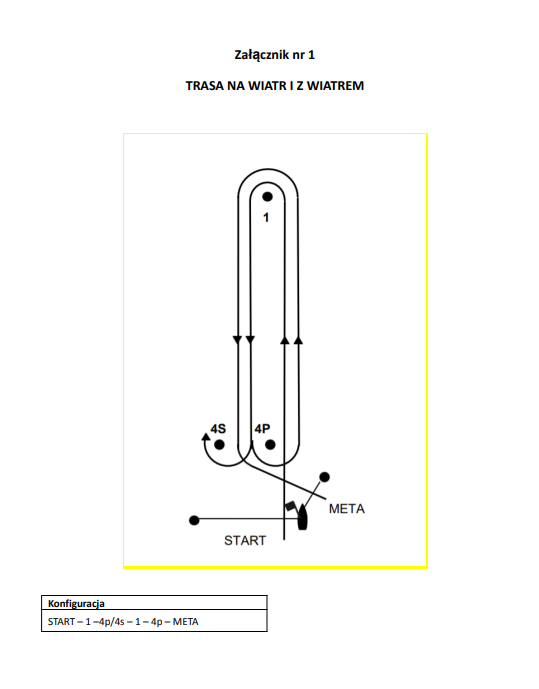 DZIEŃDATAGODZINAWYDARZENIESobota27.05.2023
10:55

Sygnał ostrzeżenia do pierwszego wyścigu
Niedziela28.05.2023
10:25Sygnał ostrzeżenia do pierwszego wyścigu